关于开展2021年知识产权服务万里行（武汉站）活动的通知各有关单位：根据《国家知识产权局关于组织开展2021年“知识产权服务万里行”活动的通知》（国知发运函字〔2021〕51号）文件要求，2021年知识产权服务万里行（武汉站）活动（以下简称活动）现已正式启动。活动由武汉市市场监督管理局（市知识产权局）主办，武汉知识产权研究会承办和组织。活动时间为2021年4月26日至10月26日，为期半年。请各单位高度重视、积极参与，在2021年5月20日之前填写《2021年“知识产权服务万里行”活动需求清单》（附件1）并发送到武汉知识产权研究会秘书处邮箱（xtc011@163.com）。相关活动安排和组织事宜，请与武汉知识产权研究会秘书处协调对接。联系人：董秘书联系邮箱：xtc011@163.com联系电话：027-65692360附件：1.2021年“知识产权服务万里行”活动需求清单      2.2021年“知识产权服务万里行”活动成效汇总表武汉市市场监督管理局                          2021年5月6日附件12021年“知识产权服务万里行”活动需求清单附件2 :              2021年“知识产权服务万里行”活动成效汇总表备注:每一类重点任务需根据不同形式的开展情况进行逐项统计，除“开展形式、开展次数、惠企数量”等统计指标，可对表格内容根据实际开展情况和服务成效适当进行补充。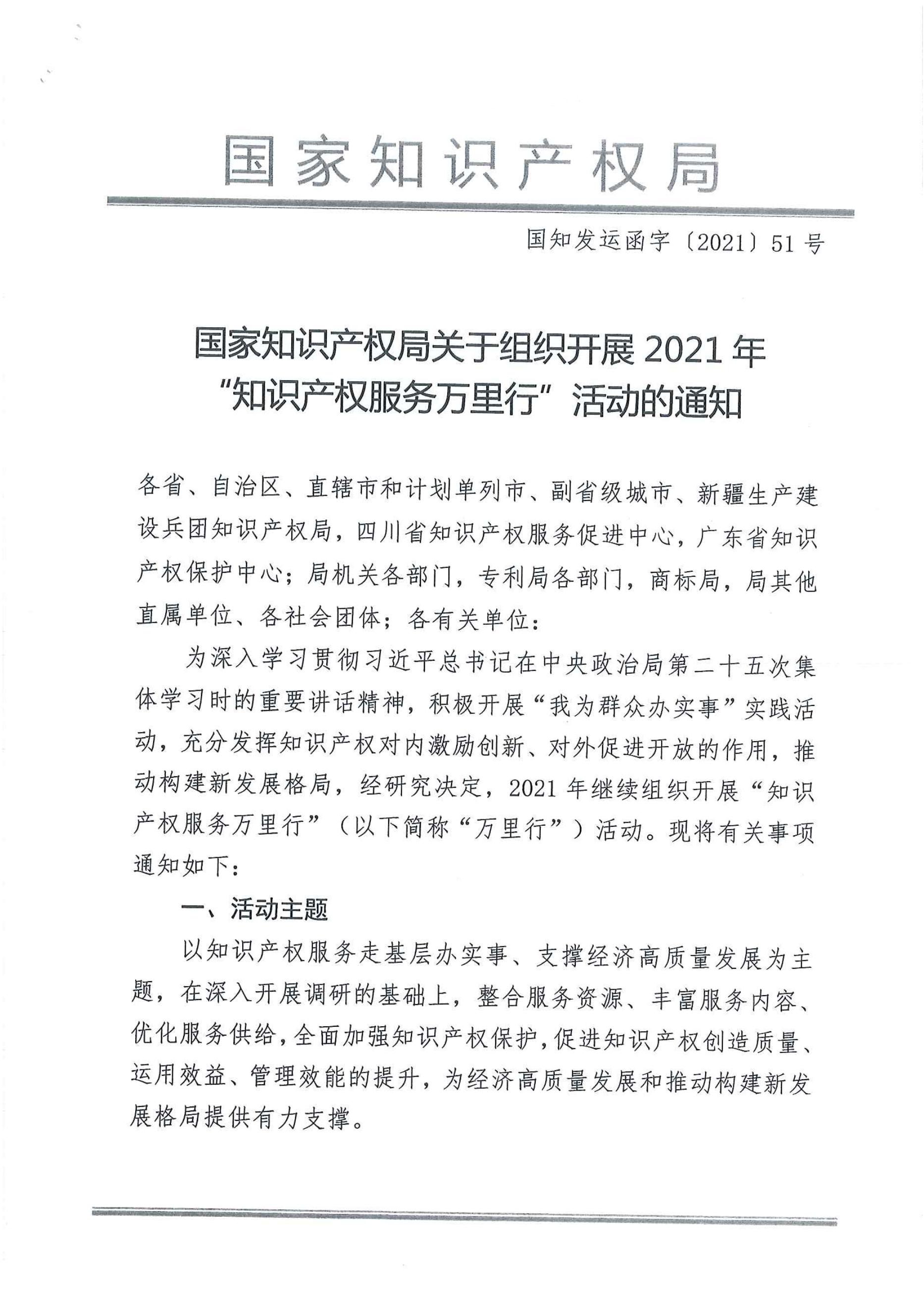 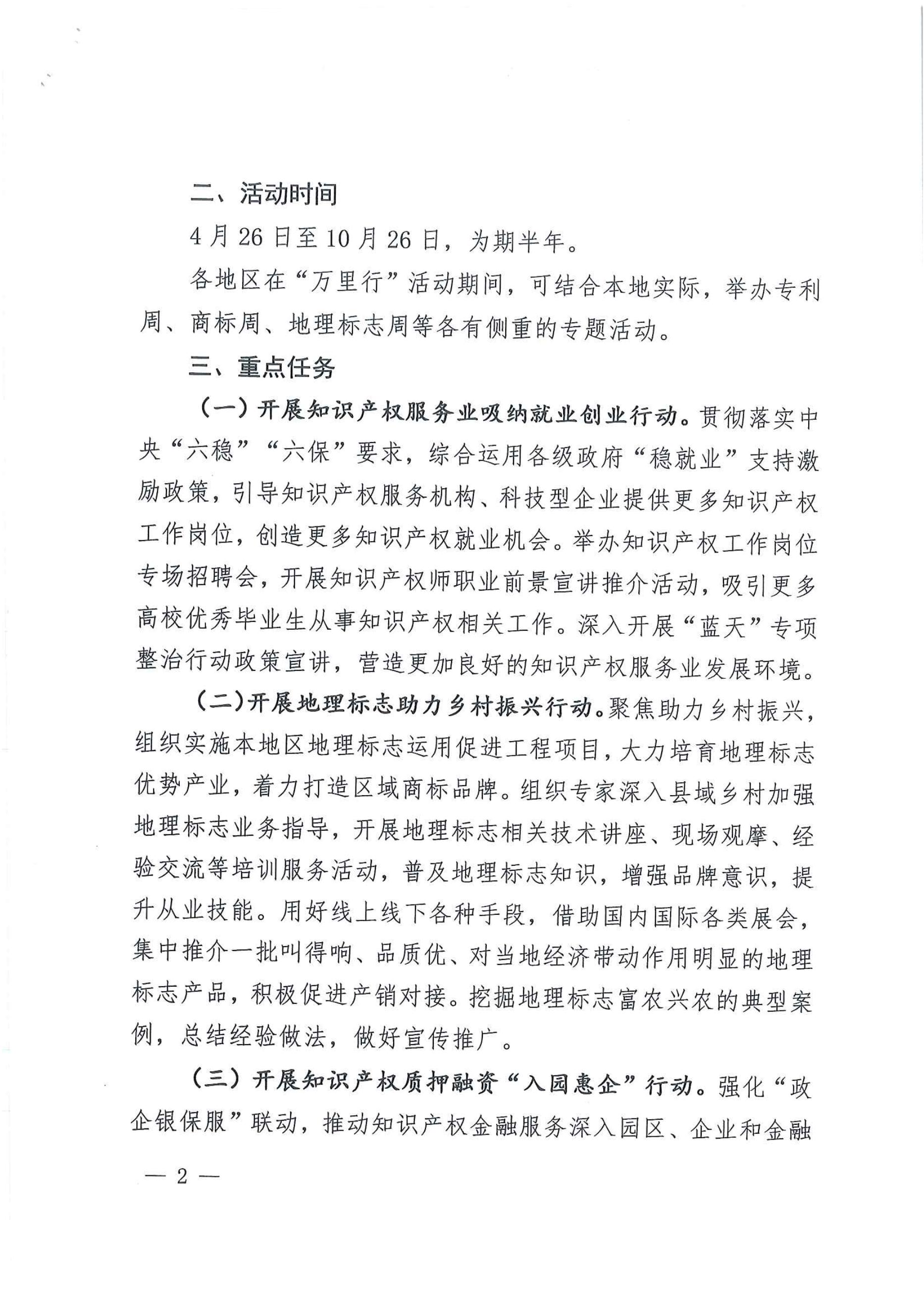 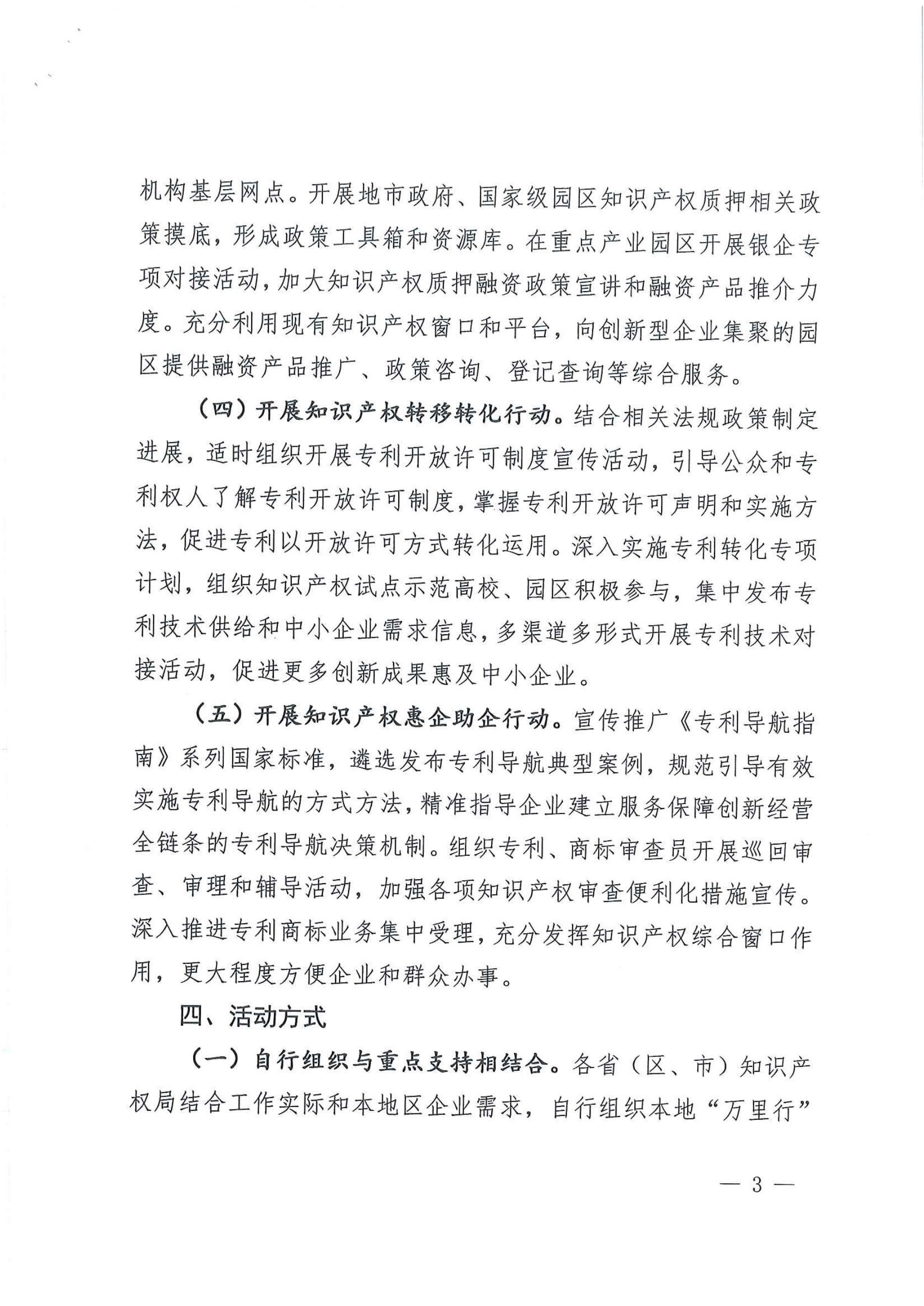 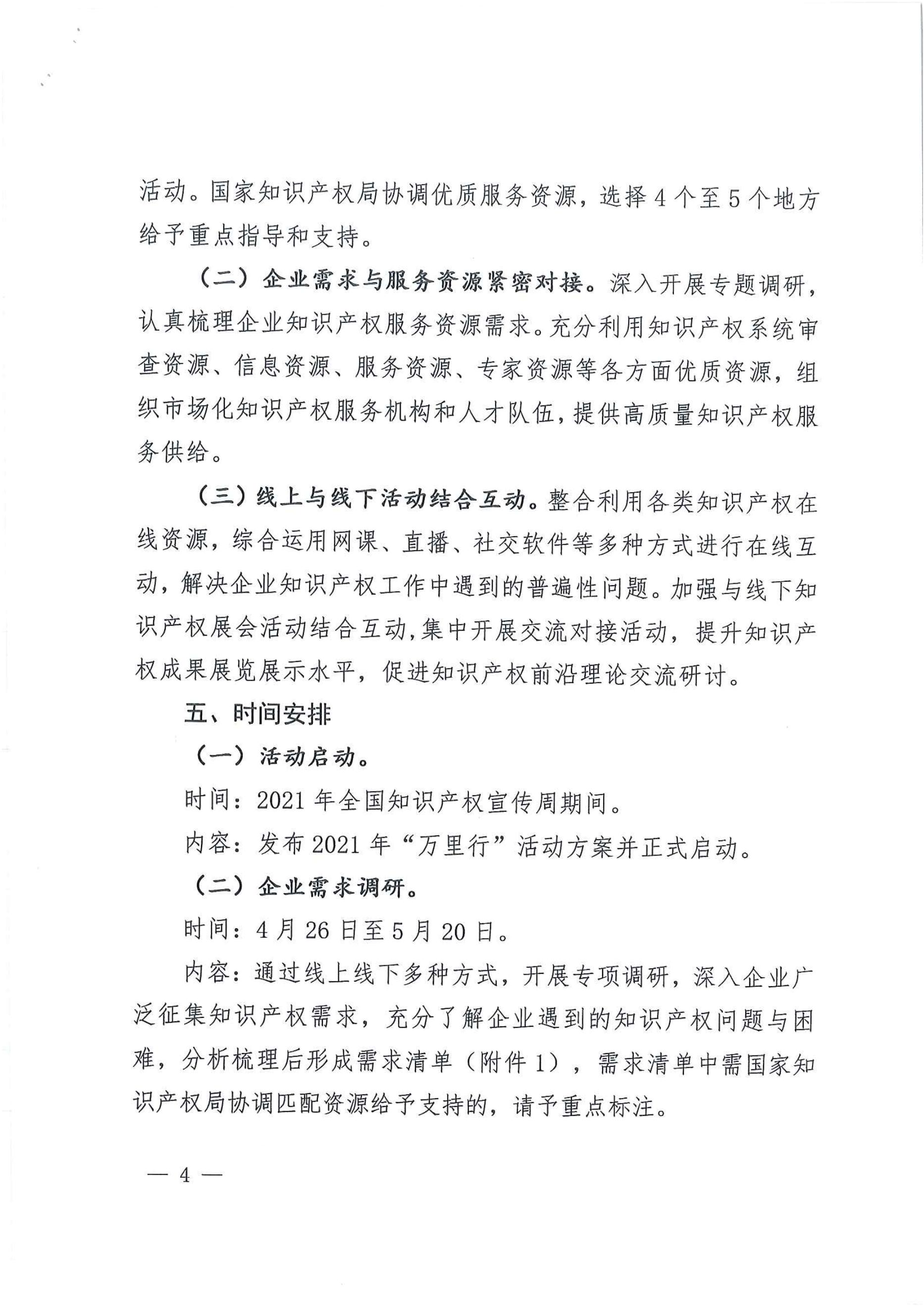 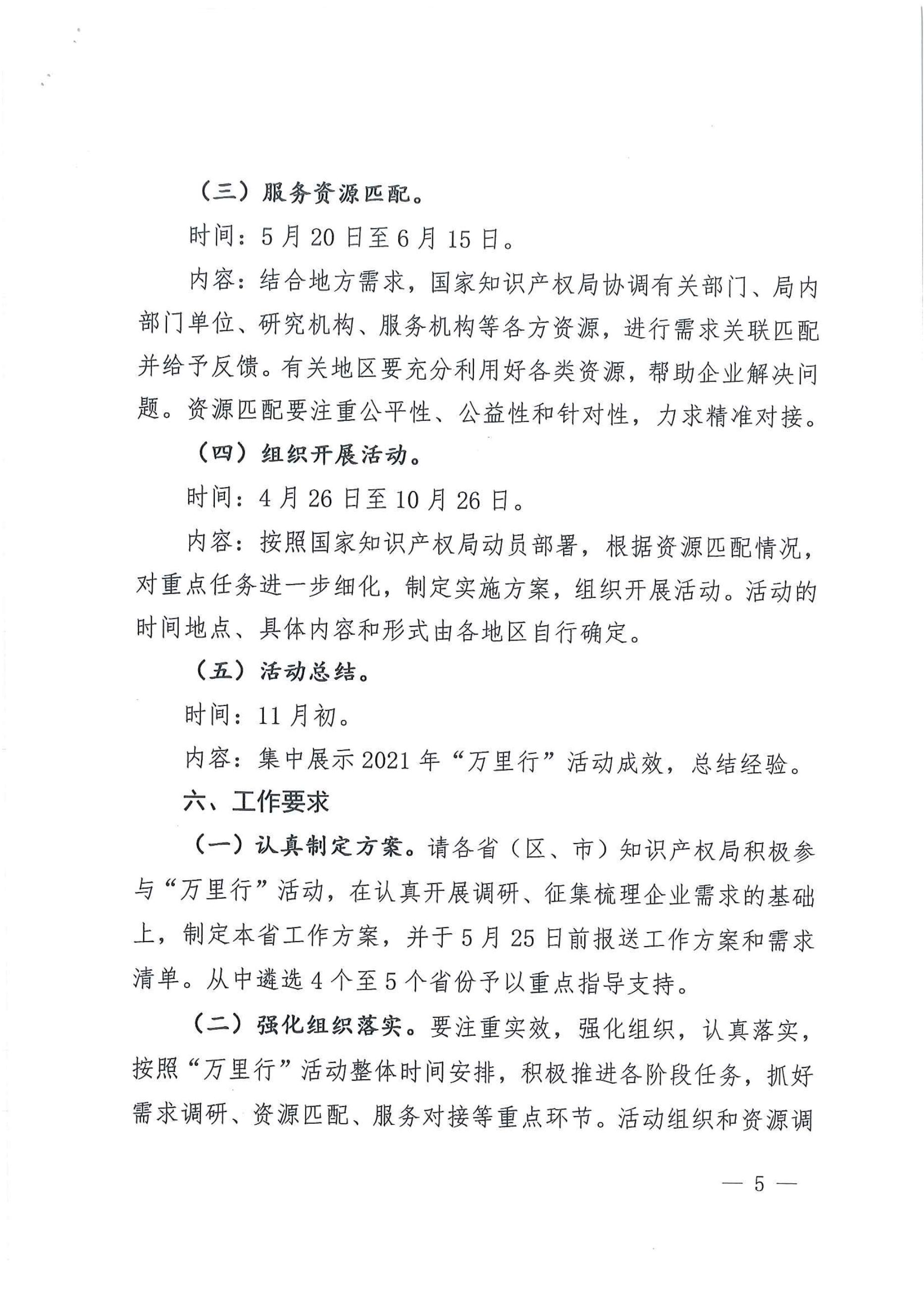 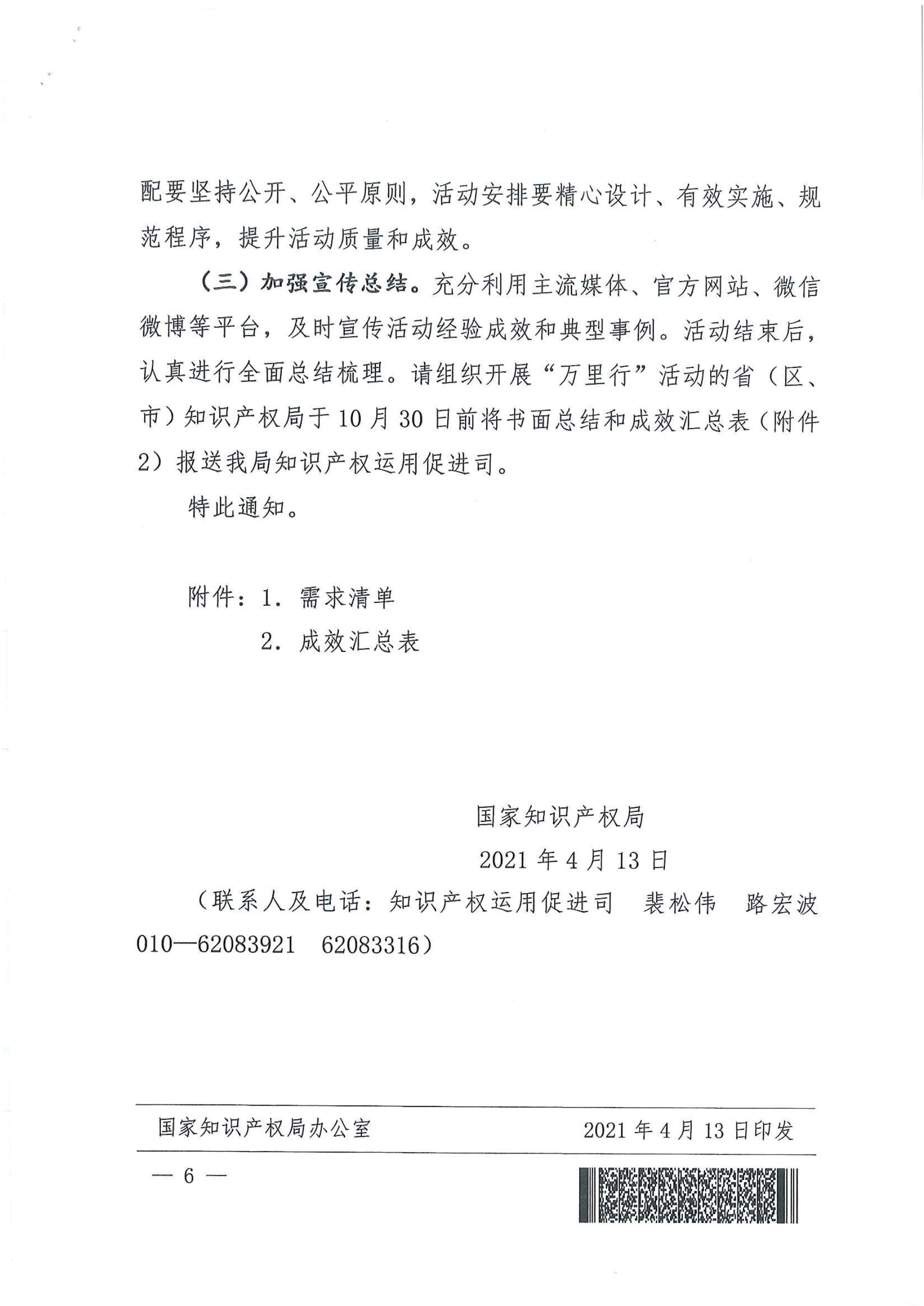 （一）基本信息（一）基本信息（一）基本信息（一）基本信息（一）基本信息（一）基本信息单位名称联系人所在处室职务联系电话电子邮件手机（二）地方知识产权服务需求（二）地方知识产权服务需求（二）地方知识产权服务需求（二）地方知识产权服务需求（二）地方知识产权服务需求（二）地方知识产权服务需求重点任务工作内容服务需求事项若需要国家局协调资源予以支持请予以标注，并可提出希望匹配资源的建议若需要国家局协调资源予以支持请予以标注，并可提出希望匹配资源的建议若需要国家局协调资源予以支持请予以标注，并可提出希望匹配资源的建议开展知识产权服务业吸纳就业创业行动开展地理标志助力乡村振兴行动开展知识产权质押融资“入园惠企”行动开展知识产权惠企助企行动其他（如开展重点任务之外的其他工作，请自行补充）重点任务开展形式开展次数惠企数量其他成效（自行补充，可加列）开展知识产权服务业吸纳就业创业行动形式1开展知识产权服务业吸纳就业创业行动形式2开展知识产权服务业吸纳就业创业行动……开展地理标志助力乡村振兴行动开展知识产权质押融资“入园惠企”行动开展知识产权转移转化行动开展知识产权惠企助企行动其他工作（如开展重点任务之外的其他工作内容，请自行补充）